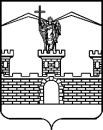 АДМИНИСТРАЦИЯ ЛАБИНСКОГО ГОРОДСКОГО ПОСЕЛЕНИЯЛАБИНСКОГО РАЙОНАП О С Т А Н О В Л Е Н И Еот										        № г.ЛабинскО внесении изменений в постановление администрации Лабинского городского поселения Лабинского района 1 сентября 2015 года № 910 «Об утверждении порядка формирования и ведения реестра муниципальных услуг (функций), перечня муниципальных услуг (функций), перечня муниципальных услуг, предоставление которых осуществляется через муниципальное бюджетное учреждение «Межмуниципальный многофункциональный центр предоставления государственных и муниципальных услуг» В целях реализации Федерального закона от 27 июля 2010 года № 210-ФЗ «Об организации предоставления государственных и муниципальных услуг», руководствуясь пунктом 3 постановления Правительства Российской Федерации от 27 сентября 2011 года № 797 «О взаимодействии между многофункциональными центрами предоставления государственных и муниципальных услуг и федеральными органами исполнительной власти, органами государственных внебюджетных фондов, органами государственной власти субъектов Российской Федерации, органами местного  самоуправления», приказом департамента информатизации и связи Краснодарского края от 19 января 2018 года № 6 «О внесении изменений в приказ департамента информатизации и связи Краснодарского края                           от 28 августа 2017 года № 144 «Об утверждении типового (рекомендуемого) перечня муниципальных услуг и функций в сфере контрольно-надзорной деятельности»   п о с т а н о в л я ю:1.	Внести изменения в постановление администрации Лабинского городского поселения Лабинского района от 1 сентября 2015 года № 910          «Об утверждении порядка формирования и ведения реестра муниципальных услуг (функций), перечня муниципальных услуг (функций), перечня муниципальных услуг, предоставление которых осуществляется через муниципальное бюджетное учреждение «Межмуниципальный многофункциональный центр предоставления государственных и муниципальных услуг», изложив приложения 2 и 3 в новой редакции (прилагается). 2.	Отделу делопроизводства администрации Лабинского городского поселения Лабинского района (Переходько) опубликовать настоящее постановление в средствах массовой информации и разместить на официальном сайте администрации Лабинского городского поселения Лабинского района      в сети Интернет.3.	Контроль за выполнением настоящего постановления возложить на заместителя главы администрации А.А. Токарева.4.	Постановление вступает в силу со дня его официального опубликования.Глава администрацииЛабинского городского поселения					    А.Н.МатыченкоПРИЛОЖЕНИЕ к постановлению администрации Лабинского городского поселенияЛабинского районаот                    №        «ПРИЛОЖЕНИЕ № 2УТВЕРЖДЕНпостановлением администрацииЛабинского городского поселения Лабинского районаот                 №          ПЕРЕЧЕНЬмуниципальных услуг (функций)Заместитель главы администрации						А.А. ТокаревПРИЛОЖЕНИЕ № 3УТВЕРЖДЕНпостановлением администрации Лабинского городского поселения Лабинского района от                  №        ПЕРЕЧЕНЬмуниципальных услуг, предоставление которых осуществляется через муниципальное бюджетное учреждение «Межмуниципальный многофункциональный центр предоставления государственных и муниципальных услуг»Заместитель главы администрации						А.А. ТокаревПроект внесен:Заместитель главы администрацииП.В.ДядюраСоставитель проекта:Начальник юридического отдела администрацииО.Б.РезановаПроект согласован:Заместитель главы администрацииЗаместитель главы администрацииВ.А.ПилиджаньянА.А.СимириковНачальник отдела делопроизводства администрацииО.А.ПереходькоЗаявка на рассылку: структурные подразделения администрации, Лабинская межрайонная прокуратура. Заявка на рассылку: структурные подразделения администрации, Лабинская межрайонная прокуратура. Заявку составил:Начальник юридического отдела администрацииО.Б.Резановап/пНаименование муниципальной услуги (функции)Земельные и имущественные отношения1Постановка граждан, имеющих трех и более детей, на учет в качестве лиц, имеющих право на предоставление им земельных участков в аренду в целях индивидуального жилищного строительства или ведения личного подсобного хозяйства2Предварительное согласование предоставления земельного участка3Предоставление земельных участков, находящихся в государственной или муниципальной собственности, в постоянное (бессрочное) пользование4Предоставление земельных участков в безвозмездное пользование на территории Лабинского городского поселения Лабинского района5Утверждение схемы расположения земельного участка или земельных участков на кадастровом плане территории6Заключение нового договора аренды земельного участка без проведения торгов7Прекращение правоотношений с правообладателями земельных участков8Отнесение земельного участка к землям определенной категории9Предоставление выписки из реестра муниципального имущества10Предоставление информации об объектах культурного наследия местного значения, находящихся на территории Лабинского городского поселения Лабинского   района, и включенных в единый государственный реестр объектов культурного наследия (памятников истории и культуры) народов Российской Федерации11Предоставление в собственность за плату земельных участков на территории Лабинского городского поселения Лабинского района на основании договора купли-продажи12Предоставление земельных участков для целей, не связанных со строительством13Выдача разрешения на использование земель или земельного участка, находящихся в государственной или муниципальной собственности, без предоставления земельных участков и установления сервитутов14Выдача копий архивных документов, подтверждающих право на владение землей15Предоставление в аренду земельных участков на территории Лабинского городского поселения Лабинского района без проведения торгов16Предоставление в собственность бесплатно земельных участков на территории Лабинского городского поселения Лабинского районаГрадостроительство17Выдача разрешений на строительство, реконструкцию объектов капитального строительства18Выдача разрешений на ввод в эксплуатацию построенных, реконструированных объектов капитального строительства19Выдача акта освидетельствования проведения основных работ по строительству (реконструкции) объекта индивидуального жилищного строительства с привлечением средств материнского (семейного) капитала20Предоставление разрешения на условно разрешенный вид использования земельного участка или объекта капитального строительства21Выдача градостроительных планов земельных участков22Предоставление разрешения на отклонение от предельных параметров разрешенного строительства, реконструкции объектов капитального строительстваАвтотранспорт и дороги23Выдача специального разрешения на движение по автомобильным дорогам местного значения тяжеловесного и (или) крупногабаритного транспортного средстваСоциальное обслуживание24Выдача разрешений на вступление в брак лицам, достигшим возраста шестнадцати лет25Предоставление информации об очередности предоставления жилых помещений на условиях социального найма26Признание граждан малоимущими в целях принятия их на учет в качестве нуждающихся в жилых помещениях27Принятие на учет граждан в качестве нуждающихся в жилых помещениях, предоставляемых по договорам социального найма28Внесение изменений в учетные данные граждан, состоящих на учете в качестве нуждающихся в жилых помещениях29Предоставление справки о наличии (отсутствии) жилых помещений, предоставляемых по договорам социального наймаПредоставление справочной информации30Предоставление копий правовых актов администрации муниципального образованияЖилищно-коммунальное хозяйство31Согласование переустройства и (или) перепланировки жилого помещения32Перевод жилого помещения в нежилое помещение или нежилого помещения в жилое помещение33Признание в установленном порядке жилых помещений пригодными (непригодными) для проживания34Признание многоквартирного дома аварийным и подлежащим сносу или реконструкции35Согласование переустройства и (или) перепланировки нежилого помещения в многоквартирном доме36Предоставление порубочного билета и (или) разрешения на пересадку деревьев и кустарников37Предоставление разрешения на осуществление земляных работ38Передача бесплатно в собственность граждан Российской Федерации на добровольной основе занимаемых ими жилых помещений в муниципальном жилищном фонде39Принятие решения о признании жилых строений на садовых земельных участках пригодными (непригодными) для постоянного проживания40Выдача выписок из лицевого счета жилого помещения41Предоставление выписки из похозяйственной книги42Предоставление справки из похозяйственной книги43Предоставление справок с места жительства, о составе семьи44Выдача справок по погребениюПрочее45Присвоение, изменение и аннулирование адресов46Согласование решения на право проведения периодичных розничных ярмарок на территории Лабинского городского поселения47Заключение договора о предоставлении торгового места на ярмарке на территории Лабинского городского поселенияРаздел 2. Функции в сфере муниципального контроля48Осуществление муниципального земельного контроля на территории муниципального образования Краснодарского края49Осуществление муниципального лесного контроля50Осуществление муниципального контроля за сохранностью автомобильных дорог местного значения в границах населенных пунктов поселения51Осуществление муниципального жилищного контроля52Осуществление внутреннего муниципального финансового контроля в сфере бюджетных правоотношений53Осуществление муниципального контроля за соблюдением правил благоустройства территории муниципального образованияп/пНаименование муниципальной услуги 121Постановка граждан, имеющих трех и более детей, на учет в качестве лиц, имеющих право на предоставление им земельных участков в аренду в целях индивидуального жилищного строительства или ведения личного подсобного хозяйства2Предварительное согласование предоставления земельного участка3Предоставление земельных участков, находящихся в государственной или муниципальной собственности, в постоянное (бессрочное) пользование4Предоставление земельных участков в безвозмездное пользование на территории Лабинского городского поселения Лабинского района5Утверждение схемы расположения земельного участка или земельных участков на кадастровом плане территории6Заключение нового договора аренды земельного участка без проведения торгов7Прекращение правоотношений с правообладателями земельных участков8Отнесение земельного участка к землям определенной категории9Предоставление выписки из реестра муниципального имущества10Предоставление информации об объектах культурного наследия местного значения, находящихся на территории Лабинского городского поселения Лабинского   района, и включенных в единый государственный реестр объектов культурного наследия (памятников истории и культуры) народов Российской Федерации11Предоставление в собственность за плату земельных участков на территории Лабинского городского поселения Лабинского района на основании договора купли-продажи12Предоставление земельных участков для целей, не связанных со строительством13Выдача разрешения на использование земель или земельного участка, находящихся в государственной или муниципальной собственности, без предоставления земельных участков и установления сервитутов14Выдача копий архивных документов, подтверждающих право на владение землей15Предоставление в аренду земельных участков на территории Лабинского городского поселения Лабинского района без проведения торгов16Предоставление в собственность бесплатно земельных участков на территории Лабинского городского поселения Лабинского района17Выдача разрешений на строительство, реконструкцию объектов капитального строительства18Выдача разрешений на ввод в эксплуатацию построенных, реконструированных объектов капитального строительства19Выдача акта освидетельствования проведения основных работ по строительству (реконструкции) объекта индивидуального жилищного строительства с привлечением средств материнского (семейного) капитала20Предоставление разрешения на условно разрешенный вид использования земельного участка или объекта капитального строительства21Выдача градостроительных планов земельных участков22Предоставление разрешения на отклонение от предельных параметров разрешенного строительства, реконструкции объектов капитального строительства23Выдача специального разрешения на движение по автомобильным дорогам местного значения тяжеловесного и (или) крупногабаритного транспортного средства24Выдача разрешений на вступление в брак лицам, достигшим возраста шестнадцати лет25Предоставление информации об очередности предоставления жилых помещений на условиях социального найма26Признание граждан малоимущими в целях принятия их на учет в качестве нуждающихся в жилых помещениях27Принятие на учет граждан в качестве нуждающихся в жилых помещениях, предоставляемых по договорам социального найма28Внесение изменений в учетные данные граждан, состоящих на учете в качестве нуждающихся в жилых помещениях29Предоставление справки о наличии (отсутствии) жилых помещений, предоставляемых по договорам социального найма30Предоставление копий правовых актов администрации муниципального образования31Согласование переустройства и (или) перепланировки жилого помещения32Перевод жилого помещения в нежилое помещение или нежилого помещения в жилое помещение33Признание в установленном порядке жилых помещений пригодными (непригодными) для проживания34Признание многоквартирного дома аварийным и подлежащим сносу или реконструкции35Согласование переустройства и (или) перепланировки нежилого помещения в многоквартирном доме36Предоставление порубочного билета и (или) разрешения на пересадку деревьев и кустарников37Предоставление разрешения на осуществление земляных работ38Передача бесплатно в собственность граждан Российской Федерации на добровольной основе занимаемых ими жилых помещений в муниципальном жилищном фонде39Принятие решения о признании жилых строений на садовых земельных участках пригодными (непригодными) для постоянного проживания40Выдача выписок из лицевого счета жилого помещения41Предоставление выписки из похозяйственной книги42Предоставление справки из похозяйственной книги43Предоставление справок с места жительства, о составе семьи44Выдача справок по погребению45Присвоение, изменение и аннулирование адресов46Согласование решения на право проведения периодичных розничных ярмарок на территории Лабинского городского поселения47Заключение договора о предоставлении торгового места на ярмарке на территории Лабинского городского поселения